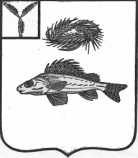 СОВЕТДЕКАБРИСТСКОГО МУНИЦИПАЛЬНОГО ОБРАЗОВАНИЯЕРШОВСКОГО РАЙОНА САРАТОВСКОЙ ОБЛАСТИРЕШЕНИЕот 24.09.2021 года								    № 1-3Об избрании депутата Совета Декабристскогомуниципального образования в составрайонного Собрания Ершовскогомуниципального района шестого созываВ соответствии с пунктом 1 части 4 статьи 35 Федерального закона от 6 октября 2003 года №131-ФЗ "Об общих принципах организации местного самоуправления в Российской Федерации", Совет Декабристского муниципального образования  РЕШИЛ:Избрать депутата Совета Декабристского муниципального образования – Уколову Юлия Викторовну в состав районного Собрания Ершовского муниципального района шестого созыва на срок полномочий районного Собрания Ершовского муниципального района.Обнародовать настоящее решение и разместить на официальном сайте администрации Ершовского муниципального района в сети Интернет.Глава Декабристского муниципальногообразования Ершовского района Саратовской области				                                   Полещук М.А.